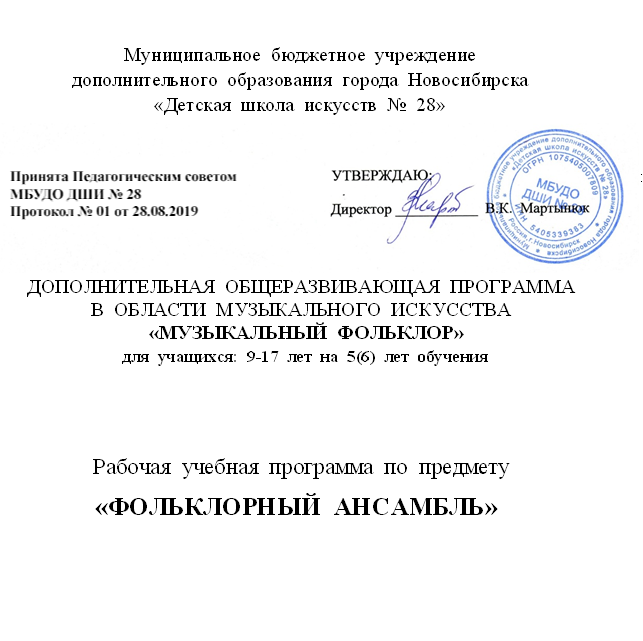 Структура программы учебного предмета1. Пояснительная записка							- Характеристика учебного предмета, его место и роль в образовательном процессе;- Срок реализации учебного предмета;- Объем учебного времени, предусмотренный учебным планом образовательногоучреждения на реализацию учебного предмета;- Форма проведения учебных аудиторных занятий;- Цель и задачи учебного предмета;- Обоснование структуры программы учебного предмета;- Методы обучения; - Описание материально-технических условий реализации учебного предмета;2. Содержание учебного предмета						- Требования  по годам  обучения- Календарно-тематические планы по годам обучения (классам)3. Требования к уровню подготовки обучающихся			4. Формы и методы контроля, система оценок 				- Аттестация: цели, виды, форма, содержание; - Критерии оценки;- Контрольные требования на разных этапах обучения;5. Методическое обеспечение учебного процесса			- Методические рекомендации педагогическим работникам;- Рекомендации по организации самостоятельной работы обучающихся;6. Списки рекомендуемой методической  и нотной литературы, аудио и видеоматериалов	- Список рекомендуемой методической литературы;- Список рекомендуемой нотной литературы;- Список рекомендуемых аудио и видеоматериалов.1.	ПОЯСНИТЕЛЬНАЯ  ЗАПИСКА1. Характеристика учебного предмета, его место и роль в образовательном процессеПрограмма учебного предмета «Фольклорный ансамбль» разработана на основе «Рекомендаций по организации образовательной и методической деятельности при реализации общеобразовательных программ в области искусств» (письмо Министерства культуры РФ от 21.11.2013 №191-01-39/06-ГИ), опыта профессионально-педагогической работы на музыкальном отделении ДШИ и методической литературы. Программа по предмету «Фольклорный ансамбль» является частью комплекса предметов дополнительной общеразвивающей программы (ДОП) в области музыкального искусства «Музыкальный фольклор» с 5(6)-летним сроком обучения и находится в непосредственной связи с такими предметами как: «Народное музыкальное творчество», «Сольное народное пение», «Сольфеджио», «Музыкальная литература».Предмет «Фольклорный ансамбль» направлен на получение учащимися специальных знаний о многообразных исполнительских формах бытования народной песни и принципах ее воспроизведения. Предлагаемая программа ориентирована на изучение и практическое освоение танцевального и обрядового фольклора России.  Программа служит задачам возрождения и развития фольклорного творчества как одной из важных составляющих национальной художественной культуры.  	Лежащее в основе  программы освоение художественных ценностей традиционной национальной культуры своего народа и ее фундаментальных элементов, вошедших в лучшие произведения, созданные профессиональными композиторами, содействует гармоничному формированию личности, ее эстетических потребностей.2. Срок реализации учебного предмета «Фольклорный ансамбль» для детей, поступивших в образовательное учреждение в первый класс после  до 9  лет составляет 5 лет.  Для детей, проявивших склонности к продолжению обучения и показавших хорошие результаты на итоговой аттестации в 5 классе, срок обучения может быть увеличен на 1 год и составит  6 лет.3. Объем учебного времени, предусмотренный учебным планом ДШИ на реализацию учебного предмета «Фольклорный ансамбль»:4. Форма проведения учебных аудиторных занятийРеализация учебного плана по предмету «Фольклорный ансамбль» может проводиться в форме групповых занятий (численностью от 11 человек) или мелкогрупповых занятий (численностью от  2  до 10 человек).Такая форма обеспечивает личностно-ориентированный подход в обучении, даёт возможность более точно определить перспективы развития каждого ребёнка.   5. Цель и задачи учебного предмета «Фольклорный ансамбль»Цель: развитие музыкально-творческих способностей учащегося на основе приобретенных им знаний, умений и навыков  в области музыкального фольклора. Задачи:развитие мотивации к познанию народных традиций и овладению специфическими чертами народной музыки;получение учащимися необходимых знаний об аутентичных народных традициях и песенной культуре;создание условий для передачи знаний и представлений о разнообразных жанрах музыкально-поэтического творчества (вокальном, инструментальном, литературном, танцевальном и др.);развитие у обучающихся музыкальных способностей (слуха, чувства ритма, музыкальной памяти);обучение вокально-певческим навыкам, присущим народной манере исполнения, а также навыкам импровизации;освоение учащимися навыков и умений ансамблевого и сольного пения.6. Методы обученияДля достижения поставленной цели и реализации задач предмета используются следующие методы обучения: - словесный (рассказ, беседа, объяснение);- наглядный (наблюдение, демонстрация);- практический (упражнения воспроизводящие и творческие).Методика работы с фольклорным ансамблем, предложенная в программе, универсальна и может работать на любом локальном стиле традиционной культуры. Она  включает в себя конкретные формы разнообразной практики, которые позволяют в полном объёме комплексно изучить традиционную культуру любой этнографической местности, реализовать методику музыкально-эстетического воспитания детей посредством фольклора. Содержание уроков основано на изучении традиционного фольклора. 7. Материально-технические условия реализации учебного предметаРеализация учебного предмета «Фольклорный ансамбль» обеспечена необходимыми  материально-техническими условиями, которые включают: учебные аудитории, предназначенные для реализации учебного предмета, оснащенные пианино, звукотехническим оборудованием, учебной мебелью (досками, столами, стульями, стеллажами, шкафами) и оформлены наглядными пособиями;в дидактическом фонде кабинета имеются  аудио- и видеозаписи музыкальных произведений, соответствующие требованиям программы;в ДШИ имеется видео-оборудование, мультимедийная техника, выход в сеть Интернет, которые можно привлекать к подготовке и проведению занятий по предмету;библиотечный фонд  укомплектован  печатными  и электронными изданиями основной и дополнительной учебной и учебно-методической литературы, справочными изданиями, а также изданиями музыкальных произведений, хрестоматиями, партитурами, клавирами хоровых и оркестровых произведений;2. СОДЕРЖАНИЕ  УЧЕБНОГО  ПРЕДМЕТАУчебный материал распределяется по годам обучения – классам. Каждый класс имеет свои дидактические задачи и объем времени, предусмотренный для освоения учебного материала.Виды аудиторных учебных занятий  по предмету «Фольклорный ансамбль»: - вокально-ансамблевые  занятия;-освоение основ народной хореографии;-освоение приёмов игры на этнографических инструментах;	-постановка концертных номеров и фольклорных композиций;  -аудио/видео демонстрация записей подлинных исполнителей народных песен  и др.1. Требования по годам обученияПроцесс изучения предмета «Фольклорный ансамбль» делится на 3 этапа обучения: подготовительный, начальный и основной. Это позволяет распределять учебный материал на весь период обучения соответственно возрастным возможностям учащихся.2. Календарно-тематические планы по годам обучения (классам)Календарно-тематические планы по годам обучения отражают последовательность изучения разделов и тем программы с указанием распределения учебных часов по разделам и темам учебного предмета. 		В репертуар предмета  «Фольклорный ансамбль» включаются произведения народной песенной традиции различных жанров:песни календарных праздников (колядки, подблюдные, масленичные, веснянки, волочебные, троицкие, жнивные, осенние);песни свадебного обряда (величальные, корильные, плясовые, лирические, плачи);материнский фольклор (колыбельные, пестушки, потешки, прибаутки, сказки);музыкальные игры; хороводы;пляски;лирические протяжные песни;эпические песни (былины, исторические песни, духовные стихи, баллады).1 курс						3 класс						4 класс						5 класс						6 класс3. Требования к уровню подготовки обучающихсяРезультат освоения программы «Фольклорный ансамбль» направлен на  приобретение обучающимися следующих знаний, умений и навыков:- знание начальных основ песенного фольклорного искусства, а также особенностей оформления нотации народной песни;- знание характерных особенностей народного пения, вокально-хоровых  жанров и основных стилистических направлений ансамблевого исполнительства, художественно-исполнительских возможностей вокального коллектива;- знание музыкальной терминологии;- умение грамотно исполнять музыкальные произведения как сольно, так и в составах фольклорных коллективов;- умение сценического воплощения народной песни, народных обрядов и других этнокультурных форм бытования фольклорных традиций, в том числе исполнения театрализованных фольклорных композиций;- практические  навыки исполнения народно-песенного репертуара; -  навыки публичных выступлений.4. Формы и методы контроля, система оценок1. Аттестация: цели, виды, форма, содержаниеОсновными принципами проведения и организации всех видов контроля успеваемости являются: систематичность, учёт индивидуальных особенностей обучаемого и коллегиальность.Текущий контроль направлен на поддержание учебной дисциплины, выявление отношения к предмету, на ответственную организацию домашних занятий, имеет воспитательные цели, может носить стимулирующий характер. Текущий контроль осуществляется регулярно преподавателем, оценки выставляются в журнал и дневник учащегося. На основании результатов текущего контроля выводятся четверные оценки.Особой формой текущего контроля является контрольный урок, который проводится преподавателем, ведущим предмет без присутствия комиссии. Промежуточная аттестация обеспечивает оперативное управление учебной деятельностью обучающегося, ее корректировку и проводится с целью определения:- качества реализации образовательного процесса; - качества теоретической и практической подготовки по учебному предмету;- уровня умений и навыков, сформированных у обучающегося на определенном этапе обучения.Формы  аттестации  - контрольный урок, зачёт, экзамен. В случае, если по предмету «Фольклорный ансамбль» промежуточная аттестация проходит в форме академических концертов, они могут быть приравнены к зачетам или контрольным урокам.Виды промежуточной аттестации: академические концерты, исполнение концертных программ, прослушивания, творческие просмотры, творческие показы, театрализованные выступления.Итоговая аттестация может проводиться в виде концерта (театрализованного выступления), исполнения концертных программ, творческого показа.Контрольные требования на разных этапах обучения:2. Критерии оценкиДля аттестации обучающихся создаются фонды оценочных средств, которые включают в себя методы контроля, контрольные задания, позволяющие оценить приобретенные знания, умения и навыки. Фонды оценочных средств призваны обеспечивать оценку качества приобретенных знаний, умений и навыков.Контрольные задания в рамках текущих аттестаций могут включать в себя индивидуальную сдачу отдельных песен или партий, индивидуальный показ других форм работ (элементы хореографии, игра на этнографических инструментах).Методы контроля в промежуточных и итоговой аттестации должны быть направлены на оценку сформированных навыков сценического выступления, ансамблевого взаимодействия.Критерии оценки качества исполненияКритериями оценки качества исполнения могут являться:- точное знание слов песни;- точное знание партии;- стремление к соответствующей стилю манере пения;- стремление к соблюдению диалектных особенностей;- эмоциональность исполнения;- соответствие художественному образу песни.По итогам исполнения программы на зачете, академическом прослушивании или экзамене выставляется оценка по пятибалльной шкале:В связи с возрастными особенностями аттестуемых в  1-4 классах  система оценки  может быть скорректирована в сторону упрощения.Данная система оценки качества исполнения является основной. При необходимости  она может быть дополнена системой «+» и «-», что даст возможность более конкретно отметить выступление учащегося.5. Методическое обеспечение учебного процессаМетодические рекомендации педагогическим работникамОсновная форма учебной и воспитательной работы – урок, обычно включающий в себя проверку выполненного задания, совместную работу педагога и учащихся над песней,  рекомендации педагога относительно способов самостоятельной работы участников ансамбля. Урок может иметь различную форму: - работа над вокальным и артикуляционным аппаратом;- постановка дыхания;- разбор музыкального материала по партиям;- работа над партитурой;- постановка концертных номеров и т.п.   Работа в классе, как правило, сочетает словесное объяснение с вокальным показом необходимых фрагментов музыкального текста, а также прослушиванием первоисточников.Важнейшие педагогические принципы постепенности и последовательности в изучении материала требуют от преподавателя применения различных подходов к учащимся, исходящих из оценки их интеллектуальных, физических, музыкальных и эмоциональных данных, а также уровня подготовки.На репетициях фольклорного ансамбля преподавателем должен решаться целый ряд задач: - формирование вокально-исполнительского аппарата учащегося;- воспитание звуковой культуры, выразительности, красоты и певучести звучания;- овладение различными певческими стилями;- работа над важнейшими средствами музыкально-художественного исполнения (точность прочтения музыкального текста, выразительность интонации, ритмическая четкость, соблюдение динамики, фразировки, диалекта, особенностей формообразования).Правильная организация учебного процесса, успешное и всестороннее развитие музыкально-исполнительских данных учащихся зависят непосредственно от того, насколько тщательно спланирована работа в целом, глубоко продуман выбор репертуара. Рекомендации по организации самостоятельной работы обучающихсяОсобенности работы с фольклорным ансамблем, предусмотренные данной программой, заключаются в подробном изучении подлинных народных традиций. Освоение материала в первую очередь должно идти через обращение к первоисточникам  (аудио прослушивание,  видеопросмотр, непосредственный контакт с носителями традиции). Важны также навыки работы с нотными  и текстовыми расшифровками песенного материала.Самая главная задача для участников  процесса - научиться петь не строго заученными партиями,  а создавать свою, каждый раз новую версию исполняемой песни в стилевых рамках заданного материала. Необходимо научиться музыкально-поэтической, а также комплексной импровизации, в рамках жанровых и стилистических особенностей песенного образца.Значительное место в освоении программы занимает работа над изучением диалекта того или иного певческого стиля, поскольку диалект влияет на формирование певческой и тембральной позиции.Музыкальный фольклор, как синкретический вид искусства, предполагает одновременное овладение певческим, инструментальным, хореографическим  и драматическим исполнительством. Такой подход позволит обучающимся по данной программе качественно усвоить пройденный материал, овладеть необходимыми певческими и исполнительскими навыками и  принимать активное участие в творческой деятельности коллектива.6. Списки рекомендуемой методической и нотной литературы, аудио и видеоматериаловСписок рекомендуемой методической литературыАлексеев А. Русский календарно-обрядовый фольклор Сибири  и Дальнего  Востока. Новосибирск, «Наука», Сибирское предприятие РАН, Серия книг «Памятники фольклора народов Сибири и Дальнего Востока»Ананичева Т.   Песенные традиции Поволжья. М., «Музыка», 1991Вендина Т.И., Попов И.А.  Атлас русских народных говоров, 2004Карачаров И.Н.    Песенные традиции бассейна реки Пселл. Белгород, «Крестьянское  дело», 2004Костюмы Курской губернии.  Курск, 2008Красовская Ю.Е.   Человек и песня. Библиотечка «В помощь художественной    самодеятельности» № 14. М., «Советский композитор», 1989Куприянова Л.Л.  Русский фольклор, учебник (1-4 классы),  «Мнемозина», 2002Колотыгина И.А. Песни Ставропольского края. Исторический  очерк // Музыкальный фольклор. Труды ГМПИ им. Гнесиных. Вып. 15. – М., 1974. – С. 65 - 78Мельник Е.	Варженские певицы и их песни. М., «Советский композитор», 1986Новицкая М.Ю. От осени до осени. Хрестоматия. Издание центра Планетариум. М.,  1994Прокопец О.Н. Традиционная культура Тульского края. М., 1998Руднева А.В. Курские танки и карагоды. М.,1975Рудиченко Т.С. Донская казачья песня в историческом развитии. Ростов, 2004Толстая С.М.  Полесский народный календарь. М., «Индрик», 2005Список рекомендуемой нотной литературыАнисимова А.П.      Песни и сказки Пензенской области Пенза,1953Бондарева Н. Русские народные песни Алтайского края. М., 1995Ведерникова Н.М. Фольклор Калужской губернии. ООО Издательство «Родник», 1998Веретенников И.И. Южнорусские карагоды. Белгород, «Везелица»,1993Власов А.Н. «А в Усть-Цильме поют». Сборник. Издательство «ИнКа»,1992Гилярова Н.Н. Музыкальный фольклор Рязанской области. 2-е издание. - Рязань: ОНМЦ, 1994Гилярова Н.Н. Новогодние поздравительные песни Рязанской области. М., 1985Дорофеев Н.И. Русские народные песни Забайкалья. Семейский распев. «Советский   композитор», 1989Ефименкова Б.Б. Северная причеть. М., «Советский  композитор», 1980Мехнецов А.М. Лирические песни Томского Приобья.  Л., «Советский композитор», 1986Мехнецов А.М. Хороводные песни, записанные в Томской области. Л. «Советский   композитор». 1973Померанцева Э.В. Фольклор Ярославской области. Ярославское   издательство,1958 Потанина Р.П. Обрядовые песни русской свадьбы Сибири. Новосибирск, «Наука», 1981Рубцов Ф.А.  Русские народные песни Смоленской области в записях 1930-1940-х годов. Ленинград. Всесоюзное издательство  «Советский    композитор», 1991Савельева Н.М.  Календарные и свадебные песни села Верещаки Брянской области. Сборник. Брянск, 1993Савельева Н.М.  Сумские песни. М., МГК им. Чайковского, 1995Тархова А., Мальков Н.  Песни села Канаевки. Пенза, 2006Терентьева Л.А.  Народные песни Куйбышевской области. Куйбышевский государственный институт культуры, 1983Фёдоров А.И.  Хороводные и игровые  песни Сибири. Новосибирск, «Наука», 1985Христиансен Л.Л.  Уральские народные песни.                 Щуров В.М.  Русские песни Алтая. Выпуск 1. Песни Убино-Ульбинской долины. М., «Композитор», 2004Щуров В.М.  Южнорусская песенная традиция. Исследования. М., «Советский композитор»,1987Список рекомендуемых аудио и видеоматериаловаудио и граммофонные  записи этнографических исполнителей и коллективовАнтология. «Музыкальный фольклор  СССР», «Фирма Мелодия», 1989. Пластинка 1 «Народная музыка южной России», пластинка 2 «Песни русского казачества»Антология. «Музыкальное творчество народов СССР», Музыкальный фольклор средней полосы России и Поволжья, «Фирма Мелодия», 1990 Антология. «Музыкальное творчество народов СССР», Русская народная музыка Севера и Сибири, ВТПО «Фирма Мелодия», 1990 Антология. «Музыкальное творчество народов СССР», Музыкальный фольклор западной России, «Фирма Мелодия», 1990 «Антология народной музыки. Душа народа». «Фирма Мелодия», 2009 Песни Вятской губернии и Белорусского Полесья. (Аудио приложение к книге М. Л. Копыловой «В поисках костяной иглы») , 2005:  Экспедиционные записи Вятской губернии «Календарь» и «Свадьба»Из коллекции Кабинета народной музыки Воронежской государственной академии искусств, выпуски 1-8, «Фольклорный ансамбль села Фощеватово Белгородской области», «Фольклорный ансамбль села Плёхово Курской области», «Фольклорный ансамбль Русская Буйловка Воронежской области», «Фольклорный ансамбль села Глуховка Белгородской области», «Фольклорный ансамбль сел Пузево и Гвазда Воронежской области», «Фольклорный ансамбль «Воля»  Воронежского государственного института искусств»Из собрания фонограмм архива Института русской литературы (Пушкинский Дом) РАН, «Эпические стихи и притчи Русского Севера», 1986 Из собрания фонограмм архива Института русской литературы (Пушкинский Дом) РАН, «Музыкальный эпос русского севера», 2008 год«На Петра хлеб пекла». Исторические концерты Фольклорной комиссии. (Песни Русско-Белорусско-Украинского пограничья). - 2009, APE «Конь бежит колокол звенит». Песни Архангельской, Псковской и Витебской земель, 1999Народный календарь. Песни народных праздников и обрядов. Выпуски 1 и 2. «Фирма Мелодия», 1989 Традиционная музыка русского северо-запада «Музыка Русского Поозерья», LiveMusicTradition, 2005 Традиционное искусство Поозерья. «Вечериночная музыка». «Мелодия», 1990 «Казаки – некрасовцы на концерте в Московской консерватории». «Мелодия», 1984Количество академических часов  по предмету «Фольклорный ансамбль»в неделюв годза 5 лет обученияза 6 лет обученияКоличество академических часов  по предмету «Фольклорный ансамбль»399495594Этапы обученияВозрастСрок реализации       ЗадачиНачальный(1-3 курсы) 9-12 лет3 годаЗнакомство с календарными жанрами, хороводными, шуточными и плясовыми песнями.    Основной(4-5/6 классы) 13-17 лет2/3 годаКомплексное освоение традиционной музыкальной культуры. Знакомство с календарными и семейно-бытовыми обрядами и приуроченными к ним песнями. Освоение областных особенностей песенного творчества России.№ п/пТема. Содержание  занятий Кол-во часов1.Основы вокально-ансамблевой  работы: Певческая установка, навыки пения стоя и сидя.  Постановка дыхания (дыхание перед началом пения, одновременный вдох и начало пения, задержка дыхания перед началом пения). Различный характер дыхания перед началом пения в зависимости от характера исполняемой песни. Смена дыхания в процессе пения, развитие навыков цепного дыхания. Выработка естественного и свободного звука, отсутствие форсирования звука. Способы формирования гласных в различных регистрах. Развитие дикционных навыков, взаимоотношение гласных и согласных в пении. Развитие подвижности артикуляционного аппарата за счёт активизации губ и языка.  Развитие диапазона и интонационных навыков. Развитие ансамблевых навыков, выработка активного унисона, ритмической устойчивости и динамической ровности в произнесение текста.В вокально-хоровой работе может быть использован следующий музыкальный материал: фрагменты из простейших народных песен, имитация зовов животных, специальные упражнения.62.Вокально-хоровая работа. Развитие диапазона, интонационные упражнения, постановка дыхания, освоение народной манеры пения.63.Материнский фольклор - пестушки, потешки, прибаутки в одноголосном изложении без сопровождения.124.Материнский фольклор – колыбельные в одноголосном изложении с элементами обыгрывания65.Частушки и небылицы в одно-двухголосном изложении (терцовая втора)96.Исполнение сказок и музыкальных сказок с элементами хореографии и распределением по ролям  персонажей67.Хороводные и плясовые песни в одно-двухголосном изложении (терцовая втора) с элементами народной хореографии и музыкальным сопровождением68.Зимние календарные песни, колядки в одноголосном изложении, с распределением по ролям персонажей129.Масленичный цикл: песни встречи и проводов Масленицы, масленичные частушки и  игровые песни. Одно-двухголосное изложение (бурдонное многоголосие)1210.Весенние заклички в одноголосном изложении1211.Игра на ударных и духовых (свирели, окарины) народных инструментах.12                                                         Всего:99№ п/пТема. Содержание  занятийКол-во часов1.Вокально-хоровая работа. Развитие диапазона, интонационные упражнения, постановка дыхания, освоение народной манеры пения. Работа над навыками двух- и трёхголосного исполнения122.Музыкальные игры (повторение пройденных и разучивание новых образцов). Музыкальные сказки с распределением по ролям персонажей и театрализованной постановкой63.Хороводные и хороводно-игровые песни в двух- и трёхголосном изложении без сопровождения, с постановкой танца. Освоение простого и переменного шага64.Плясовые и шуточные песни в двух- и трёхголосном изложении без сопровождения, с постановкой танца125.Песни святочного периода – колядки, подблюдные, христославия, святочные хороводы в двухголосном изложении без сопровождения.  Постановка обряда колядования126.Масленичный обряд  - Проводы Масленицы. Песни, частушки, прибаутки и пляски. Театрализованная постановка67.Частушки, шуточные припевки, небылицы в двухголосном изложении с сопровождением и a cappella, с элементами движения128.Весенние заклички и хороводы в одно-двухголосном изложении без сопровождения, с элементами хореографии. Весенние календарные песни: весенние заклички в гетерофонном изложении без сопровождения; приуроченные хороводы129.Солдатские строевые песни в двух- и трёхголосном изложении с постановкой движения1210.Освоение импровизационных приёмов на материале пройденных жанров народной песни311.Игра на народных музыкальных инструментах. Ударные («дрова»), духовые (кугиклы и калюки). Игра на народных музыкальных инструментах. Ударные (ложки, трещотки, шаркунок, «дрова»), духовые (свирели, окарины, кугиклы и калюки), струнные (балалайка). Освоение исполнения в составе малых ансамблей (2-3 человека)6                                                       Всего:99№ п/пТема. Содержание  занятийКол-во часов1.Вокально-хоровая работа. Развитие диапазона, интонационные упражнения, постановка дыхания, освоение народной манеры пения. Работа над навыками двух-  и трёхголосного исполнения. Диалектные особенности песенного материала122.Музыкальные игры (повторение пройденных и разучивание новых образцов)63.Хороводные и хороводные игровые песни  в многоголосном изложении без сопровождения. Освоение областных особенностей хороводного шага («в две ноги», «в три ноги», «дробление», «пересек»)124.Шуточные и плясовые песни  в многоголосном изложении без сопровождения. Постановка танцев125.Песни и обряды святочного периода (колядки,  Христославия, подблюдные, колядования, ряженые). Постановка святочного обряда126.Частушки, шуточные припевки и небылицы без сопровождения  (с аккомпанементом участников ансамбля) 127.Исторические и солдатские строевые песни в двух- и трёхголосном изложении, без сопровождения и в сопровождении духовых и ударных инструментов128.Песни свадебного обряда.  Величальные и корильные песни в двух- и трёхголосном изложении69.Знакомство с эпическими жанрами – былины и старины310.Парные танцы – кадрили, полька, краковяк611.Освоение импровизационных приёмов на материале пройденных жанров народной песни312.Игра на струнных народных музыкальных инструментах (балалайка). Освоение аккомпанемента3                                                          Всего:99№ п/пТема. Содержание  занятийКол-во часов1.Вокально-хоровая работа. Развитие диапазона, интонационные упражнения, постановка дыхания, освоение народной манеры пения. Работа над навыками двух  и трёхголосного исполнения. Диалектные особенности песенного материала122.Музыкальные игры (повторение пройденных и разучивание новых образцов). Вечорошные игры63.Хороводные и хороводные игровые песни в трёх- и четырёхголосном изложении без сопровождения и в сопровождении этнографических инструментов. Постановка танцев64.Плясовые и шуточные песни в трёх- и четырёхголосном изложении без сопровождения и в сопровождении этнографических инструментов. Постановка танцев65.Песни свадебного обряда – величальные, корильные, лирические песни девичника.  Причитания невесты126.Традиции Рождества и Крещения, приуроченные к ним песни97.Постовые и Пасхальные духовные стихи a cappella98.Троицкие хороводы, кумицкие песни.  Постановка обряда  «Зелёные святки» 69.Протяжные лирические песни. 2-4-голосные партитуры (гетерофония и гомофонно-гармонический склад), сольный запев и хоровой подхват, без сопровождения1210.Вечорошные песни и кадрили, областные особенности танцев911.Освоение импровизационных приёмов на материале пройденных жанров народной песни612.Игра на духовых народных  инструментах (жалейка, брёлка). Освоение навыков ансамблевого аккомпанемента6                                                               Всего:99№ п/пТема. Содержание  занятийКол-во часов1.Вокально-хоровая работа. Развитие диапазона, интонационные упражнения, постановка дыхания, освоение народной манеры пения. Работа над навыками двух-  и трёхголосного исполнения. Диалектные особенности песенного материала. Освоение  областных стилевых особенностей манеры пения. 122.Музыкальные игры (повторение пройденных и разучивание новых образцов). Вечорошные и поцелуйные игры63.Хороводные и плясовые песни в одноголосном и многоголосном изложении и сопровождение музыкального инструмента (балалайка, гармонь)125.Изучение песен, частушек  и танцев масленичной недели, традиций  гостевания, катаний и уличных забав на Масленицу. Постановка «Масленичного обряда»124.Традиционный вертеп. Постановка Рождественского спектакля, Рождественские духовные песнопения, Христославия, колядки. Обучение работе с вертепными куклами125.Протяжные лирические песни. 2-4-голосные партитуры (гетерофония и гомофонно-гармонический склад), сольный запев и хоровой подхват, без сопровождения, областные стилевые особенности манеры пения 126.Исторические и строевые походные песни, баллады. Трёх- и четырёхголосные партитуры97.Песни летнего земледельческого календаря. Купальские, жнивные песни.98.Свадебные песни (песни девичника, величальные и корильные, песни свадебного поезда и пира) и элементы свадебной игры. Лирические, величальные, повивальные, шуточные и плясовые песни свадебного цикла. Театрализованная постановка «Свадебного обряда»189.Зелёные святки. Календарный обряд с исполнением Троицких, семицких и русальных песен, Троицких хороводов с  движением Волочебные песни и духовные стихи. Трёх- и четырёхголосные партитуры, областные особенности манеры пения. 610.Исторические и строевые походные песни в двух- и трёхголосном изложении, без сопровождения и в сопровождении ударных инструментов311.Ансамблевое исполнение наигрышей на изученных инструментах. Освоение навыков ансамблевого аккомпанемента6                                                            Всего:99Вид аттестацииФорма аттестацииГрафик проведения аттестации (по полугодиям)Материалк аттестацииТекущая аттестацияКонтрольные уроки1, 3, 5, 7, 9, Песенный материал (согласно календарно-тематическим планам)ПромежуточнаяаттестацияАкадемические концерты, зачеты, творческие смотры, прослушивания2, 4, 6, 8 Песенный материал (согласно календарно-тематическим планам)Итоговая аттестацияЭкзамен в форме концертного выступления12Песенный материалОценкаКритерии оценивания выступления5 («отлично»)Выступление участников ансамбля может быть названо концертным. Яркое, экспрессивное выступление, блестящая, отточенная вокальная техника, безупречные стилевые признаки, ансамблевая стройность, выразительность и убедительность артистического облика в целом4 («хорошо»)Хорошее, крепкое исполнение, с ясным художественно-музыкальным намерением, но имеется некоторое количество погрешностей, в том числе вокальных, стилевых и ансамблевых3 («удовлетвори-тельно»)Слабое выступление. Текст исполнен неточно. Удовлетворительные музыкальные и технические данные, но очевидны серьёзные недостатки звуковедения, вялость или закрепощенность артикуляционного аппарата. Недостаточность художественного мышления и отсутствие должного слухового контроля. Ансамблевое взаимодействие на низком уровне2 («неудовлетворительно»)Очень слабое исполнение, без стремления петь выразительно. Текст исполнен, но с большим количеством разного рода ошибок. Отсутствует ансамблевое взаимодействие